Aufgabe 17: Drei Kreise im Kreis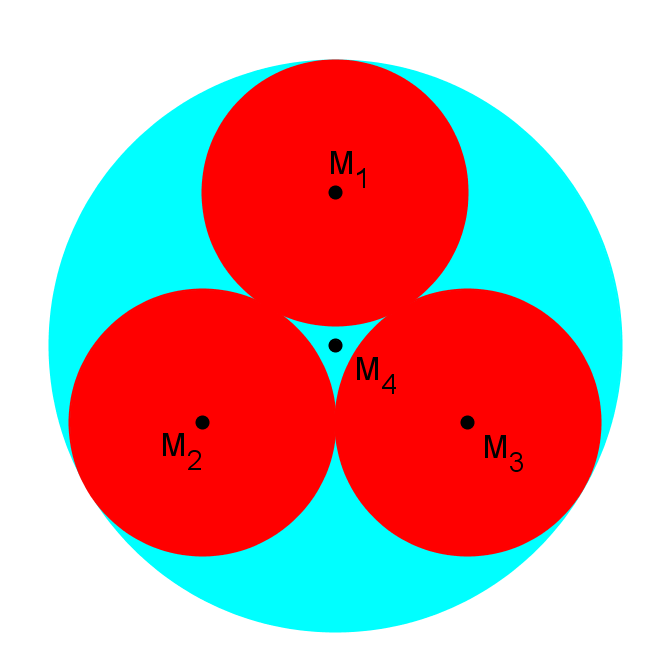 Drei gleich große Kreise ,  und  berühren einander von außen und einen vierten Kreis  von innen.Man finde  in Abhängigkeit von .